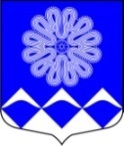 РОССИЙСКАЯ ФЕДЕРАЦИЯАДМИНИСТРАЦИЯ МУНИЦИПАЛЬНОГО ОБРАЗОВАНИЯПЧЕВСКОЕ СЕЛЬСКОЕ ПОСЕЛЕНИЕКИРИШСКОГО МУНИЦИПАЛЬНОГО РАЙОНАЛЕНИНГРАДСКОЙ ОБЛАСТИПОСТАНОВЛЕНИЕ23 июня 2021 года                                                                                                № 49 В соответствии с Федеральным законом от 06.10.2003 N 131-ФЗ «Об общих принципах организации местного самоуправления в Российской Федерации», в целях обеспечения благоустройства территорий населенных пунктов, охраны здоровья человека, предотвращение получения заболеваний и травм от контактов с борщевиком Сосновского, для повышения эффективности муниципальной программы «Благоустройство и санитарное содержание  территории муниципального образования Пчевское сельское поселение Киришского муниципального района Ленинградской области», Администрация муниципального образования Пчевское сельское поселение Киришского муниципального района Ленинградской областиПОСТАНОВЛЯЕТ:1. Создать рабочую группу по проведению обследования территории муниципального образования Пчевское сельское поселение на засоренность борщевиком Сосновского, 
а также утвердить ее состав согласно приложению 1 к настоящему постановлению.2. Утвердить положение о рабочей группе по проведению обследования территории муниципального образования Пчевское сельское поселение  на засоренность борщевиком Сосновского согласно приложению 2 к настоящему постановлению.3. Утвердить Положение о порядке проведения обследования территории муниципального образования Пчевское сельское поселение согласно приложению 3 к настоящему постановлению.4. Опубликовать настоящее постановление в газете
«Пчевский вестник» и разместить на официальном сайте Пчевского сельского поселения.5.	Настоящее постановление вступает в силу после его официального опубликования.         6. Контроль за исполнением настоящего постановления оставляю за собой.Глава администрации								     Д.Н. ЛевашовУТВЕРЖДЕНОпостановлением администрации от 23 июня 2021 года № 49 (приложение 1)Состав  рабочей группы по проведению обследования территории муниципального образования Пчевское сельское поселение Киришского муниципального района Ленинградской области  на засоренность борщевиком СосновскогоПредседатель рабочей группы:Глава администрации                                                                                                Д.Н. ЛевашовЗаместитель председателя рабочей группы:Заместитель главы администрации                                                                           О.Н. ЗюхинаСекретарь рабочей группы:Специалист 1 категории                                                                                              Е.А.БашмаковаЧлены рабочей группы:Ведущий специалист – главный бухгалтер                                                                С.Н.НестероваСпециалист 1 категории - землеустроитель 					        Е.А.Егорина Главный агроном филиала ФГБУ «Россельхозцентр» по Ленинградской области						                             И.Б. СавернюкУТВЕРЖДЕНОпостановлением администрацииот 23 июня 2021 года № 49 (приложение 2)Положение о рабочей группе по проведению обследования территории муниципального образования Пчевское сельское поселение  на засоренность
 борщевиком Сосновского     1. Общие положения1.1. Рабочая группа по проведению обследования территории муниципального образования Пчевское сельское поселение на засоренность борщевиком Сосновского (далее – Рабочая группа) образована для проведения обследования земель населенных пунктов Пчевского сельского поселения на предмет засоренности борщевиком Сосновского.1.2. Рабочая группа в своей деятельности руководствуется Конституцией Российской Федерации, федеральными законами, правовыми актами Президента Российской Федерации 
и правовыми актами Правительства Российской Федерации, правовыми актами федеральных органов исполнительной власти, областными законами Ленинградской области, правовыми актами Правительства Ленинградской области, правовыми актами органов местного самоуправления муниципального образования Пчевское сельское поселение Киришского муниципального района Ленинградской области, а также настоящим Положением 2.	Задачи рабочей группы Основными задачами рабочей группы являются:- проведение обследования земель населенных пунктов муниципальной и государственной неразграниченной собственности на предмет засоренности борщевиком Сосновского;- составление актов обследования (осмотра) земель населенных пунктов муниципальной 
и государственной неразграниченной собственности на предмет засоренности борщевиком Сосновского;- передача информации о выявлении засоренности борщевиком (в случае установления иного собственника обследуемого земельного участка) в орган муниципального земельного контроля.3.	Права рабочей группыРабочая группа для осуществления возложенных на нее задач имеет право:3.1.	Взаимодействовать с территориальными органами федеральных органов исполнительной власти, органами исполнительной власти Ленинградской области, администрацией Киришского муниципального района, иными юридическими и физическими лицами.3.2.	Запрашивать и получать в установленном порядке на безвозмездной основе 
от организаций и должностных лиц документы, материалы и информацию, необходимые для обеспечения деятельности рабочей группы, кроме сведений, составляющих государственную 
и коммерческую тайну.3.3.	Собирать заседания с участием представителей органов местного самоуправления, старост населенных пунктов, руководителей юридических лиц, представителей средств массовой информации и иных заинтересованных лиц.4.	Организация деятельности рабочей группы:4.1.	Рабочая группа формируется в составе председателя, заместителя председателя, членов рабочей группы и секретаря. В состав рабочей группы в обязательном порядке входит агроном (представитель сельскохозяйственного предприятия, земельные участки которого расположены в Пчевском сельском поселении) или иное лицо, имеющее образование по направлению «Агрономия» и стаж работы по специальности не менее 1 года. Состав рабочей группы утверждается главой администрации муниципального образования Пчевское сельское поселение Киришского муниципального района Ленинградской области. В проведении обследования земель может принимать участие староста населенного пункта или иные заинтересованные лица.4.2.	Председатель рабочей группы: - осуществляет общее руководство деятельностью рабочей группы;  - организует перспективное и текущее планирование работы; - ведёт заседания рабочей группы;  - организует проведение обследования земель населенных пунктов;- проводит инструктаж по технике безопасности перед каждым выездом рабочей группы для проведения обследования.В отсутствии председателя рабочей группы его обязанности исполняет заместитель председателя рабочей группы.4.3.	Рабочая группа осуществляет проведение обследования земель населенных пунктов Пчевского сельского поселения муниципальной и государственной неразграниченной собственности на предмет засоренности борщевиком Сосновского в соответствии с Порядком проведения обследования на предмет засоренности борщевиком Сосновского. 4.4.	Подготовка материалов к заседаниям и оформление актов обследования осуществляется секретарем рабочей группы.   4.5. Если после проведения обследования будет установлен иной собственник засоренного земельного участка, то дальнейшие работы по организации деятельности по борьбе 
с борщевиком Сосновского проводятся в рамках муниципального земельного контроля, для чего рабочей группой направляется соответствующее обращение в администрацию Киришского муниципального района.4.6. Если земельный участок находится в муниципальной собственности, а также 
на землях, государственная собственность на которые не разграничена, то рабочей группой оценивается возможность проведения работ по обработке борщевика Сосновского 
на обследуемой территории химическими методами. 4.7. Площадь участка, который находится в муниципальной собственности (на землях, государственная собственность на которые не разграничена) и может быть обработан химическими методами, включается в план работ для реализации мероприятий муниципальной программы «Благоустройство и санитарное содержание  территории муниципального образования Пчевское сельское поселение Киришского муниципального района Ленинградской области» на следующий год.4.8.	Решения рабочей группы принимаются простым большинством голосов присутствующих на заседании членов рабочей группы, носят рекомендательный характер 
и оформляются протоколом, который подписывается председательствующим на заседании.  УТВЕРЖДЕНОпостановлением администрации от 23 июня 2021 года № 49 (приложение 3)Порядок проведения обследования на предмет засоренности борщевиком Сосновского Обследование на предмет засоренности борщевиком Сосновского проводится для получения сведений о засоренности земельных участков земель населенных пунктов Пчевского сельского поселения муниципальной и государственной неразграниченной собственности борщевиком Сосновского с целью дальнейшего принятия мер по уничтожению и прекращению распространения борщевика Сосновского.  1. Организация  проведения обследования1.1. Обследование территории населенных пунктов муниципального образования Пчевское сельское поселение на засоренность борщевиком Сосновского осуществляться по инициативе Администрации муниципального образования Пчевское сельское поселение Киришского муниципального района Ленинградской области поселения или при поступлении запроса от граждан, проживающих на территории данного поселения.1.2. После поступления запроса от граждан в адрес Администрации муниципального образования Пчевское сельское поселение, члены рабочей группы в течение 10 рабочих дней со дня получения обращения осуществляют выезд для проведения обследования территории на засоренность борщевиком Сосновского.1.3. В ходе обследования территории проводятся замеры площади земельного участка засоренного борщевиком Сосновского, определяются координаты месторасположения данного участка, проводятся фотофиксация данного участка и нанесение площади засоренности земельного участка на карту-схему. 1.4. При проведении обследования члены рабочей группы обязаны соблюдать требования техники безопасности. Инструктаж проводится председателем рабочей группы перед каждым выездом членов рабочей группы на обследуемые участки. 2. Оформление результатов обследования2.1. По результатам обследования членами рабочей группы составляется акт обследования (осмотра) территории по установленной форме (согласно приложению 4) в двух экземплярах. 2.2. Акт обследования (осмотра) оформляется непосредственно после его завершения 
в двух экземплярах и подписывается членами рабочей группы.2.3. К акту обследования (осмотра) территории прилагаются фотоматериалы и карта-схема засоренности земельного участка. 2.4. В случае несогласия с результатами обследования член рабочей группы вправе изложить в письменной форме особое мнение, которое подлежит обязательному приобщению 
к акту обследования.УТВЕРЖДЕНОпостановлением администрации от 23 июня 2021 года № 49 (приложение 4)Акт обследования (осмотра) территории на засоренность борщевиком Сосновского                                          от «____» _________  20          года № _______Время проведения обследования «____» час. «____» мин. Место составления акта: ________________________________________________________________________________Рабочая группа в составе:____________________________________________________________________________________________________________________________________________________________________________________________________________________________________________________________________________________________________________________________________________________________________________________________________________________________________________________________________________________________________________________(должность, фамилия, имя, отчество члена рабочей группы)в присутствии: ____________________________________________________________________(фамилия, имя, отчество  гражданина) (в случае поступления обращения от гражданина)Проведено обследование территории земельного участка, расположенного по адресу: ________________________________________________________________________________________________________________________________________________________________По результатам обследования установлено:________________________________________________________________________________________________________________________________________________________________________________________________________________________________________________________________________________________________________________________________________________________________________________________________________________________________________________________________________________________________________________________________________________________________________________________________________________________________________________________________________________________________________________________________________________От участников обследования поступили (не поступили) заявления/дополнения:________________________________________________________________________________                                                           (содержание заявления/дополнения)________________________________________________________________________________В ходе проверки производились: _________________________________________________________________________________________________________________________________                                                                   (обмер участка, фотосъемка, видеосъемка и т.п.)К акту прилагается: Фотоматериалы________________________________________________                                    Карта-схема__________________________________________________                                    Иные документы (заполняется при наличии)______________________Подписи членов рабочей группы:                                                1 .__________     _________________________                                     (подпись)                     (фамилия, инициалы)                             2. _________       __________________________                                     (подпись)                      (фамилия, инициалы)                             3. _________       __________________________                                     (подпись)                      (фамилия, инициалы)                             4. _________       __________________________                                                 (подпись)                     (фамилия, инициалы)                             5. _________       __________________________                                                 (подпись)                     (фамилия, инициалы)                             6. _________       __________________________                                                 (подпись)                     (фамилия, инициалы)Иные участники обследования  _________   _____________________                                                                 (подпись)                (фамилия, инициалы)Секретарь рабочей группы, составивший акт             __________            __________________________                                                                                                    (подпись)                         (фамилия, инициалы)